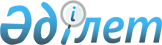 О переименовании некоторых улиц в селе Кіші Қараой Кишикаройского сельского округа Акжарского района Северо-Казахстанской областиРешение акима Кишикаройского сельского округа Акжарского района Северо-Казахстанской области от 11 мая 2023 года № 18. Зарегистрировано Департаментом юстиции Северо-Казахстанской области 15 мая 2023 года № 7502-15
      В соответствии с подпунктом 4) статьи 14 Закона Республики Казахстан "Об административно-территориальном устройстве Республики Казахстан", с учетом мнения населения села Кіші Қараой и на основании заключения областной ономастической комиссии от 26 августа 2020 года, РЕШИЛ:
      1. Переименовать следующие улицы в селе Кіші Қараой Кишикаройского сельского округа Акжарского района Северо-Казахстанской области:
      улицу Гагарина на улицу Томан;
      улицу Ленина на улицу Көжек;
      улицу Карла Маркса на улицу Кенесары;
      улицу Кирова на улицу Абылай хан;
      улицу Комсомольская на улицу Қайырбек Шалабаев.
      2. Контроль за исполнением настоящего решения оставляю за собой.
      3. Настоящее решение вводится в действие по истечении десяти календарных дней после дня его первого официального опубликования.
					© 2012. РГП на ПХВ «Институт законодательства и правовой информации Республики Казахстан» Министерства юстиции Республики Казахстан
				
А. Сарсенбаев
